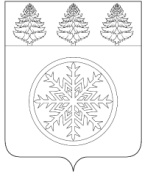 РОССИЙСКАЯ ФЕДЕРАЦИЯИРКУТСКАЯ ОБЛАСТЬАдминистрация Зиминского городского муниципального образованияП О С Т А Н О В Л Е Н И Еот _30.10.2015__________             Зима                             № __2157_____О создании комиссии по координации деятельности в сфере формирования доступной среды жизнедеятельности для инвалидов  идругих маломобильных групп  населения 	В  целях формирования доступной среды жизнедеятельности для инвалидов и других маломобильных групп населения, на основании статьи 16 Федерального закона от 06.10.2003 № 131-ФЗ «Об общих принципах организации местного самоуправления в Российской Федерации», Федерального закона от 24.11.1995 № 181-ФЗ «О социальной защите инвалидов в Российской Федерации», руководствуясь статьей 28 Устава Зиминского городского муниципального образования (далее- ЗГМО), П О С Т А Н О В Л Я Ю:	1. Создать комиссию по координации деятельности в сфере формирования   доступной среды жизнедеятельности для инвалидов и других маломобильных групп населения.	2. Утвердить состав комиссии по координации деятельности в сфере формирования   доступной среды жизнедеятельности для инвалидов и других маломобильных групп населения (Приложение № 1).3.Утвердить Положение о  комиссии по координации деятельности в сфере формирования доступной среды жизнедеятельности для инвалидов и других маломобильных групп населения (Приложение  № 2).4. Признать утратившим силу постановление администрации ЗГМО от 16.05.2014 № 862 «О создании комиссии для координации деятельности по формированию доступной среды инвалидам  и другим маломобильным группам населения». 	5. Настоящее постановление подлежит официальному опубликованию в средствах массовой информации и на официальном сайте администрации ЗГМО.	6. Контроль за исполнением настоящего постановления возложить на заместителя мэра городского округа по социальным вопросам, председателя комитета по социальной политике Н.Ю. Гузенко.И.о. мэра Зиминского городского муниципального образования                                                                          А.Н.КоноваловПриложение № 1УТВЕРЖДЕН:                                                                         постановлением администрации                                                                        Зиминского городского муниципального образования						          от _30.10.2015__    № _2157__СОСТАВкомиссии по координации деятельности в сфере формирования доступной среды жизнедеятельности для инвалидов и другихмаломобильных групп населения                                                                              Приложение № 2УТВЕРЖДЕНО:                                                                       постановлением администрации Зиминского                                                                        городского муниципального образования						 от _30.10.2015___    № __2157____ПОЛОЖЕНИЕо комиссии по координации деятельности в сфереформирования доступной среды жизнедеятельности для инвалидов и других маломобильных групп населенияОбщие положения	1.1. Комиссия по координации деятельности в сфере формирования доступной среды жизнедеятельности для инвалидов и других маломобильных групп населения (далее - комиссия) является коллегиальным органом, созданным при органе местного самоуправления в целях содействия созданию условий инвалидам и другим маломобильным группам населения (далее – МГН) для беспрепятственного доступа к объектам социальной инфраструктуры.	1.2. Комиссия создается на основании постановления администрации ЗГМО. Члены комиссии принимают участие в ее работе на общественных началах.	1.3. Комиссия в своей деятельности руководствуется Конституцией Российской Федерации, федеральными законами Российской Федерации, другими нормативными правовыми актами Российской Федерации и Иркутской области в сфере формирования доступной среды жизнедеятельности для инвалидов и других маломобильных групп населения, а также настоящим Положением.Задачи и функции комиссии	2.1. Основными задачами и функциями комиссии являются:- определение приоритетов и координация деятельности на территории  Зиминского городского муниципального образования (далее ЗГМО) в сфере  формирования доступной среды жизнедеятельности для инвалидов и других МГН;- объективная оценка состояния доступности среды для инвалидов;-подготовка предложений по созданию необходимых условий доступности для инвалидов и других маломобильных групп населения к объектам социальной, транспортной инфраструктуры, других объектов общего пользования, находящихся в муниципальной собственности, с целью их последующей модернизации и обеспечения доступности для людей с ограниченными возможностями;- организация дополнительной, в том числе независимой, экспертизы с целью проверки объективности результатов адаптации объектов социальной инфраструктуры;- рассмотрение проектов управленческих решений для их утверждения в установленном порядке, а также определение приоритетов в финансировании мероприятий по адаптации объектов социальной инфраструктуры и обеспечению доступности услуг, а также для решения иных вопросов формирования доступной среды жизнедеятельности на подведомственной территории;- рассмотрение результатов работ по исполнению программ и планов, иных управленческих решений по формированию доступной среды жизнедеятельности на подведомственной территории для решения вопроса о представлении соответствующей информации на вышестоящий уровень и в открытых источниках информации;- организация подготовки  предложений по  совершенствованию  нормативных  правовых, инструктивных, методических документов, а также по развитию информационных систем в сфере формирования доступной среды для инвалидов и других МГН;- рассмотрение сложных и спорных вопросов по адаптации объектов и обеспечению доступности услуг для инвалидов (в том числе по обращениям физических и юридических лиц) с целью принятия согласованных решений, требующих взаимодействия различных структур и координации их действий;- взаимодействие в установленном порядке с территориальными и отраслевыми исполнительными органами государственной власти субъекта Российской Федерации и их местными структурами, органами местного самоуправления, общественными объединениями инвалидов, иными организациями при решении вопросов, относящихся к компетенции комиссии.Права и обязанности комиссии	3.1. В целях выполнения возложенных на нее задач комиссия имеет право:- запрашивать и получать необходимую информацию от органов государственной власти, органов местного самоуправления, учреждений и организаций, независимо от их организационно-правовых форм, по вопросам, отнесенным к ее компетенции;-заслушивать на своих заседаниях должностных лиц местных  органов государственной власти, местного самоуправления, учреждений и организаций, независимо от их организационно-правовых форм, по вопросам, отнесенным к ее компетенции;- создавать (при необходимости) экспертные  и рабочие группы с участием специалистов и представителей общественных объединений инвалидов по вопросам, относящимся к компетенции комиссии.3.2. В целях выполнения возложенных на нее задач комиссия обязана:- обеспечивать сохранность информации об обследованных приоритетных социально-значимых объектах;- согласовывать территориальный перечень приоритетных социально-значимых объектов, намеченных к обследованию.4. Состав и порядок работы комиссии	4.1. Комиссия   состоит   из   председателя,   секретаря   и   членов  комиссии.4.2.Состав комиссии, его изменение и дополнение утверждается постановлением администрации ЗГМО.4.3.Председателем       комиссии   является   заместитель мэра по социальным вопросам, председатель комитета по социальной политике.	4.4.Председатель комиссии:- назначает   период   проведения   обследования,   анкетирования   и   паспортизации приоритетных социально-значимых объектов, согласованный с балансодержателем данных объектов;- осуществляет координацию деятельности рабочих групп по   обследованию объектов, анкетирования и паспортизации приоритетных социально-значимых объектов, расположенных на территории муниципального образования.4.5.  Заседания комиссии проводятся по мере необходимости.4.6. Решения комиссии принимаются простым большинством голосов от числа присутствующих на заседании членов комиссии. При равенстве голосов решающим голосом является голос председателя комиссии.	4.7. Решения, принимаемые на заседаниях комиссии, оформляются протоколом, который подписывается председателем комиссии, секретарем.4.8.  Комиссия    прекращает   свою   деятельность   на   основании  постановления  администрации  ЗГМО.Гузенко Н.Ю.-председатель комиссии, заместитель мэра городского округа по социальным вопросам, председатель комитета по социальной политике;Низамова Ю.С.-секретарь комиссии, старший инспектор по социальной поддержке населения и взаимодействию с общественными организациями администрации ЗГМО;Члены комиссии:Горбунова Т.П.Горошко О.О.Кобелев С.А.-председатель Зиминской местной организации Иркутского регионального отделения Общероссийской общественной организации инвалидов «Всероссийское общество глухих» (по согласованию);- начальник Управления образования администрации ЗГМО;-начальник отдела архитектуры и градостроительства администрации ЗГМО;Макова Н.А.Неудачин А.В.Подлужный С.В.Стельмах И.А.-директор ОГКУ «Управление социальной защиты населения по г.Зиме и Зиминскому району»;-начальник отдела по жилищно-коммунальному хозяйству администрации ЗГМО;-председатель Зиминской местной организации Иркутской региональной организации Общероссийской общественной организации инвалидов «Всероссийское Ордена Трудового Красного Знамени общество слепых» (по согласованию);-главный  врач  ОГБУЗ «Зиминская городская больница» (по согласованию);Тосенко В.М.-начальник Управления по развитию культурной сферы и библиотечного обслуживания администрации ЗГМО;Федоров В.И.-председатель Зиминской районной организации Иркутской областной организации общероссийской общественной организации «Всероссийское Общество Инвалидов» (по согласованию);Чернуха В.А.- заместитель председателя комитета по социальной политике,  начальник отдела по  физической культуре и спорту  администрации ЗГМО.